Delaware County Board of Developmental DisabilitiesBoard Meeting MinutesMarch 14, 2024Call to Order Board President, Louis Borowicz called the meeting of the Delaware County Board of Developmental Disabilities to order at 6:30 p.m. on Thursday, March 14, 2024.Roll CallMembers present: Louis Borowicz, David Moser, and Ted KleckerMembers present remotely: Dana LehmanMembers absent: Howard Heffelfinger, Kim Pirie, Michael FultonRESOLUTION 24-03-01David Moser moved to excuse Howard Heffelfinger and Michael Fulton from the March 14, 2024 Board meeting.  Ted Klecker seconded the motion.   The roll call vote was as follows: Louis Borowicz, yes; David Moser, yes; Ted Klecker, yes; Dana Lehman, yes. The motion carried. IntroductionsSuperintendent, Kristine Hodge introduced new Payroll Specialist, Deb Faulkner and new SSA Emmanuel Massaquoi. Deb and Emmanuel shared information about themselves and their previous work experience with the Board.Public CommentsNoneApproval of MinutesRESOLUTION 24-03-02Ted Klecker moved to approve the minutes from the February 8, 2024 Board Meeting as presented. David Moser seconded the motion.  The roll call vote was as follows: Louis Borowicz, yes; David Moser, yes; Ted Klecker, yes; Dana Lehman, yes. The motion carried.Approval of Financial ReportsRESOLUTION 24-03-03Senior Director of Operations and Finance, Amy Funk reviewed the February 2024 financial reports. David Moser moved to approve the list of February expenditures and the financial reports as submitted.  Ted Klecker seconded the motion.  The roll call vote was as follows: Louis Borowicz, yes; David Moser, yes; Ted Klecker, yes; Dana Lehman, yes. The motion carried.Ethics Council ReportThe Ethics Council met at 6:15 p.m. to review 1 staff request and 2 direct service contracts for potential conflicts.  The Council found that no conflicts currently exist with the staff requests or entities submitted for review: Blossom Pediatric Therapy Partners, LLC and Sidney Hammer Speech Language Pathologist, LLC.RESOLUTION 24-03-04Ted Klecker moved to approve the Ethics Council Report as presented.  David Moser seconded the motion.  The roll call vote was as follows: Louis Borowicz, yes; David Moser, yes; Ted Klecker, yes; Dana Lehman, yes. The motion carried.New Business - Board Action ItemsDevelopmental Disabilities Awareness Month ProclamationRESOLUTION 24-03-05David Moser moved to adopt the Developmental Disabilities Awareness Month Proclamation.  Ted Klecker seconded the motion.  The roll call vote was as follows: Louis Borowicz, yes; David Moser, yes; Ted Klecker, yes; Dana Lehman, yes. The motion carried.Memorandum of Understanding with Helpline Crisis Engagement CoordinationRESOLUTION 24-03-06Ted Klecker moved to authorize the Superintendent to sign the memorandum of understanding with Helpline Crisis Engagement Coordination.  David Moser seconded the motion.  The roll call vote was as follows: Louis Borowicz, yes; David Moser, yes; Ted Klecker, yes; Dana Lehman, yes. The motion carried.Revised DCBDD Committees PolicyRESOLUTION 24-03-07David Moser moved to approve the revised DCBDD Committees policy as presented.  Ted Klecker seconded the motion.  The roll call vote was as follows: Louis Borowicz, yes; David Moser, yes; Ted Klecker, yes; Dana Lehman, yes. The motion carried. Revised Leadership Development Program Policy RESOLUTION 24-03-08Ted Klecker moved to approve the revised Leadership Development Program policy as presented.  David Moser seconded the motion.  The roll call vote was as follows: Louis Borowicz, yes; David Moser, yes; Ted Klecker, yes; Dana Lehman, yes. The motion carried. Revised Ohio Military Leave PolicyRESOLUTION 24-03-09David Moser moved to approve the revised Ohio Military Leave, now titled Ohio Family Military Leave policy as presented.  Dana Lehman seconded the motion.  The roll call vote was as follows: Louis Borowicz, yes; David Moser, yes; Ted Klecker, yes; Dana Lehman, yes. The motion carried. Revised Smoke-Free Workplace PolicyRESOLUTION 24-03-10David Moser moved to approve the revised Smoke-Free Workplace, now titled Tobacco-Free Workplace policy as presented.  Ted Klecker seconded the motion.  The roll call vote was as follows: Louis Borowicz, yes; David Moser, yes; Ted Klecker, yes; Dana Lehman, yes. The motion carried. Revised Wellness PolicyRESOLUTION 24-03-11Ted Klecker moved to approve the revised Wellness policy as presented.  David Moser seconded the motion.  The roll call vote was as follows: Louis Borowicz, yes; David Moser, yes; Ted Klecker, yes; Dana Lehman, yes. The motion carried.Department ReportsEnrollment and PersonnelSuperintendent Kristine Hodge reviewed the February 2024 Enrollment and Personnel reports.AdjournmentRESOLUTION 24-03-12David Moser moved to adjourn the meeting.  Ted Klecker seconded the motion.  The roll call vote was as follows: Louis Borowicz, yes; David Moser, yes; Ted Klecker, yes; Dana Lehman, yes. The motion carried.  The meeting adjourned at 6:52 p.m. Respectfully submitted,							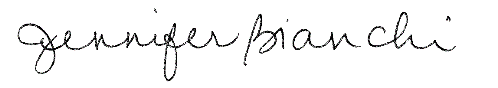 Jennifer BianchiExecutive Assistant